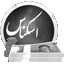 نرم افزار اسکناسلوازم جانبی خودرولوازم جانبی خودرولوازم جانبی خودرولوازم جانبی خودرومیزان سوختوضعیت ظاهری خودروزاپاسقالپاق / درپوش رینگ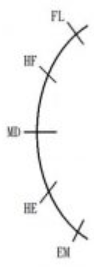 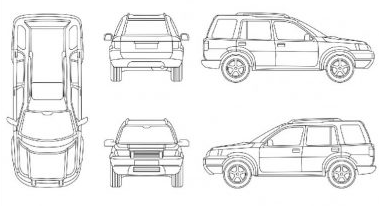 جکرینگ اسپورتجعبه آچارآرم طرح ترافیکفندکدزدگیرپخش صوتیزیر سیگاریآچار سانروفکپسول آتشدفترچه راهنمابرف پاک کن عقبآینه بغلروکش صندلیزیر پاییآچار چرخمتعلقات موبایلبرف پاک کن جلومثلث خطرکفپوشآرم جلو پنجرهقفل رینگمخزن گازکابل USBآنتنمخزن گازریموتتوریمخزن گازاظهارات مشتریاظهارات مشتریاظهارات مشتریاظهارات مشتریاظهارات مشترینظریفه کارشناسی / پذیرششیشه بالابر، سرویس دوره ای، ریپ می زندشیشه بالابر، سرویس دوره ای، ریپ می زندشیشه بالابر، سرویس دوره ای، ریپ می زندشیشه بالابر، سرویس دوره ای، ریپ می زندشیشه بالابر، سرویس دوره ای، ریپ می زندتصادفی، بدنه سالماطلاعات تماساطلاعات تماساطلاعات تماساطلاعات تماساطلاعات تماستذکر و نکته های مهمدر صورتی که علاوه بر موارد اظهار شده، در حین فرآیند تعمیر کارشناسان عاملیت، مشکل دیگری را در خودرو اینجانب مشاهده نموده، با انجام تعمیرات اضافی پس از اطلاع رسانی به اینجانب موافقت دارم  ندارم تاریخ و ساعت تماس:تماس گیرنده:موضوع تماس:نتیجه:در صورتی که علاوه بر موارد اظهار شده، در حین فرآیند تعمیر کارشناسان عاملیت، مشکل دیگری را در خودرو اینجانب مشاهده نموده، با انجام تعمیرات اضافی پس از اطلاع رسانی به اینجانب موافقت دارم  ندارم تاریخ و ساعت تماس:تماس گیرنده:موضوع تماس:نتیجه:در صورتی که علاوه بر موارد اظهار شده، در حین فرآیند تعمیر کارشناسان عاملیت، مشکل دیگری را در خودرو اینجانب مشاهده نموده، با انجام تعمیرات اضافی پس از اطلاع رسانی به اینجانب موافقت دارم  ندارم تاریخ و ساعت تماس:تماس گیرنده:موضوع تماس:نتیجه:در صورتی که علاوه بر موارد اظهار شده، در حین فرآیند تعمیر کارشناسان عاملیت، مشکل دیگری را در خودرو اینجانب مشاهده نموده، با انجام تعمیرات اضافی پس از اطلاع رسانی به اینجانب موافقت دارم  ندارم تاریخ و ساعت تماس:تماس گیرنده:موضوع تماس:نتیجه:در صورتی که علاوه بر موارد اظهار شده، در حین فرآیند تعمیر کارشناسان عاملیت، مشکل دیگری را در خودرو اینجانب مشاهده نموده، با انجام تعمیرات اضافی پس از اطلاع رسانی به اینجانب موافقت دارم  ندارم تاریخ و ساعت تماس:تماس گیرنده:موضوع تماس:نتیجه:لطفا تمامی وسایل شخصی وجوه نقد داخل خودرو را هنگام تحویل خودرو  خارج نمایید.عاملیت هیچ گونه مسئولیتی در قبال مفقودی اشیاء باقیمانده در خودرو ندارد.آورنده این رسید به عنوان مالک خودرو شناسایی شده و خودرو صرفا با ارائه کارت ملی و اصل این رسید پس از تسویه حساب فاکتور به ایشان تحویل خواهد شد.در صورت مفقود شدن این رسید، حضور مالک خودرو به همراه اصل کارت خودرو (شناسنامه مالکیت) و کارت ملی مالک جهت ترخیص وسیله نقلیه پس از تکمیل فرم مربوطه الزامی خواهد بود.تمامی موارد این فرم در حضور مشتری با مشاهده خودرو تکمیل و تایید شده است.پس از پایان تعمیرات به ازای هر روز توقف خودرو مبلغ 50،000 ریال بابت هزینه پارکینگ علاوه بر مبلغ نهایی فاکتور مشتری دریافت خواهد شد.عاملیت تلاش خود را جهت تامین قطعات اصلی خودر در زمان مقرر انجام خواهد داد.در صورت تغییر در برنامه کاری و زمان تقریبی ترخیص خودرو از سوی عاملیت با مشتری تماس گرفته شده و موضوع به ایشان اطلاع رسانی خواهد شد.خروج خودرو از تعمیرگاه برای آزمایش بلا مانع است.مهر و امضای کارشناس فنی:مهر و امضای کارشناس فنی:مهر و امضای کارشناس فنی:مهر و امضای کارشناس فنی:مهر و امضای کارشناس فنی:بدینوسیله اینجانب مرتضی احمدیان رضایت خود را از اقدام به تمامی تعمیرات لازم جهت رفع عیوب خودرو مطابق اظهارات درج شده در این فرم اعلام و تمامی اظهارات این فرم پذیرش را تایید می نمایم	مهر و امضای مالک خودرو: